Žašto ga ne mogu izbaciti iz glave?     Zašto ga ne mogu izbaciti iz glave? On je lijep i savršen da ne mogu to opisati. Kada me pogleda, cijela se rastopim. Da me bar može primijetiti, njegov pogled traje samo sekundu ili dvije, ali mi mnogo znači. Sigurno ne zna kako se zovem, ja sam za njega samo “ti”, kao na primjer: “Hej, ti, možeš li mi poslati zadaću da prepišem?”. Da budem iskrena, to me povrijedi, ali on je jako dobar dječak i pomaže drugima. Strah me da mu priđem bez obzira što sam već duže vrijeme zaljubljena u njega. Ta ljubav traje već mjesecima, možda i godinama, izgubila sam se u vremenu misleći na njega.     Ponekad se zapitam: “Što ako previše razmišljam  o njemu?”, “Što ako me nikad neće voljeti?”, “Oh ne, a škola!?”. Moje ocjene postaju sve gore i lošije. Je li to moja krivnja što ne mogu prestati razmišljati o njemu ili njegova krivnja što je tako zgodan, pametan... Dobro, dosta! Od toga dana odlučila sam pažnju posvetiti pozornom praćenju nastave i više učiti. Čak bih ulazila u učionicu zatvorenih očiju, iako sam se zabila u zid nekoliko puta, bolje to nego da ga ugledam i ponovo se rastopim. Moje ocjene su se poboljšale, ali još uvijek je postojala  iskrica ljubavi za njega. Jednog dana je prišao k meni i pitao me da mu pomognem oko fizike i da se kasnije podružimo. Ali ovaj put me nije nazvao “ti”, nego mojim imenom. U mojem trbuhu nije bilo ničeg osim leptirića.     Dan danas smo prijatelji i to najbolji. Sretna sam zbog toga iako nismo zajedno. Svejedno smo još jako mladi i ima još mnogo vremena pred nama. Ivona Arlavi 8.b    Voditeljica: M. Radoš.prof.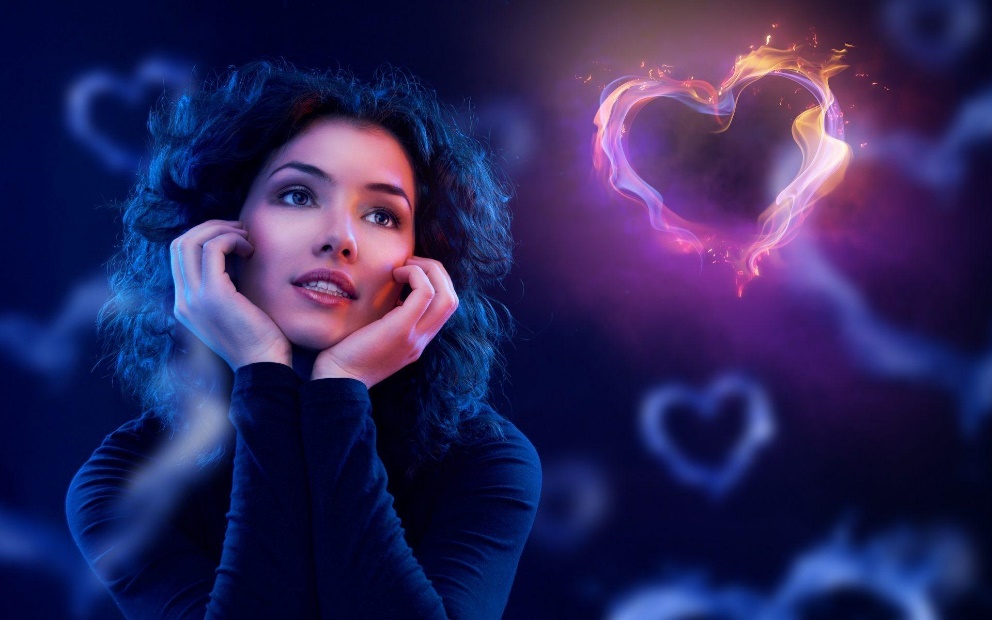 